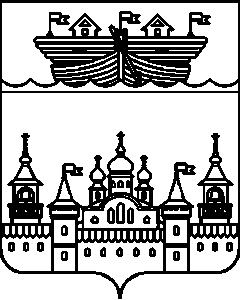 СЕЛЬСКИЙ СОВЕТ ГЛУХОВСКОГО СЕЛЬСОВЕТАВОСКРЕСЕНСКОГО МУНИЦИПАЛЬНОГО РАЙОНАНИЖЕГОРОДСКОЙ ОБЛАСТИРЕШЕНИЕ  31 мая 2022 года										№ 17Об участии администрации Глуховского сельсовета Воскресенского муниципального района Нижегородской области в проекте «Память Поколений»	В соответствии с постановлением Правительства Нижегородской области 22 декабря 2021 года № 1201 «О реализации на территории Нижегородской области проекта «Память Поколений»», Федеральным законом от 06 октября 2003 года № 131-ФЗ «Об общих принципах организации местного самоуправления в Российской Федерации», сельский Совет Глуховского сельсовета Воскресенского муниципального района Нижегородской области решил: Принять участие в проекте «Память Поколений» - устройство ограждения кладбища д. Родионово Воскресенского муниципального района Нижегородской области.Настоящее решение опубликовать в средствах массовой информации (в информационно-телекоммуникационной сети «Интернет») на официальном сайте администрации Воскресенского муниципального района, а также обнародовать данное решение путем вывешивания на информационном стенде в здании администрации сельсовета.Настоящее решение вступает в силу со дня его официального опубликования. Контроль за исполнением данного решения оставляю за собой.Глава местного самоуправления					Крускин К.Г.